DOCUMENT OF CURRICULUM CIVIL ENGINEERING STUDY PROGRAM2016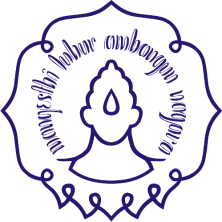 FACULTY OF ENGINEERING UNIVERSITAS SEBELAS MARET (UNS)INSTITUTIONAL SUMMARYStudy Programme (SP) 	: 	Civil Engineering (Bachelor Programme)Faculty 	: 	EngineeringUniversity 	: 	Universitas Sebelas Maret (UNS), SurakartaAddress 	: 	Jl. Ir. Sutami 36A, Kentingan, Surakarta 57126		Tel: +6281112633314		Fax: +62271634524		Web: http://sipil.ft.uns.ac.idManagementName 	: 	Wibowo, ST., DEA.Position 	: 	Head of Civil Engineering Study Programme, Faculty of Engineering, Universitas Sebelas MaretEmail	:	wibowotsipil87@ft.uns.ac.id FOREWORDThe Civil Engineering Study Program is one of the pioneering programs and was established in 1976 in conjunction with the establishment of the Faculty of Engineering and Universitas Sebebelas Maret. With such long experience we are confident to give the best education to the students as well as contribute to construction industries in Indonesia and the world.The current state of the world is characterized by rapid change, increasingly complex and interconnected problems, pressing ecological and sustainability issues. The profession of civil engineers is also required to be more adaptive in responding to the condition and formulating its position in facing the new world.Therefore, the Civil Engineering Study Program of FT UNS strengthens itself by integrating the outcomes- based education paradigm, in line with the Indonesian National Qualification Framework, and the criteria of the world's engineering accreditation bodies (e.g. Accreditation Board for Engineering and Technology [ABET], Japan Acreditation Board for Engineering Education [JABEE], Akkreditierungsagentur für Studiengänge der Ingenieurwissenschaften, der Informatik, der Naturwissenschaften und der Mathematik [ASIIN]). The 2016 curriculum is designed and implemented on PSTS as an effort to equip students with knowledge, skills and strong character to be high-qualified graduates.The 2016 curriculum book contains 3 sections, in accordance with the stages of curriculum design. The first section contains references, analysis of stakeholders’ inputs, analysis of labor market share conditions and the steps taken by the Civil Engineering program to formulate the objectives of the study program and the learning outcomes. The second section contains the analysis of the body of knowledge and teaching materials that support learning achievement. The third section contains the structure of the new curriculum.This handbook is designed and structured to describe the objectives and the end products of our civil engineering education. Thus, it is expected that students and lecturers and all stakeholders of Civil Engineering Department are able to follow this education program wellWibowo, ST., DEAHead of Study ProgramTABLE OF CONTENTSCOVER		iINSTITUTIONAL SUMMARY	iiFOREWORD	iiiTABLE OF CONTENTS	ivLIST OF TABLES	vLIST OF FIGURES	viGeneral Descriptions, Processes and Stages of Curriculum 2016 Development 	1STAGE 1. FORMULATION OF LEARNING OUTCOMES 	3References of Curriculum Development 	3Needs Analysis and Future Challenges of Civil Engineer Profession 	3Stakeholders’ Input Analysis 	4Vision and Mission of Universitas Sebelas Maret (UNS) and Faculty of Engineering (FT) UNS 	4Mission of Civil Engineering Study Program of Engineering Faculty UNS 	5Educational Objectives and Graduates’ Profile of Civil Engineering Study Program (S1) Engineering Faculty UNS 	5Formulation of Learning Outcomes; comparative analysis with ABET, JABEE and KKNI criteria 	6STAGE 2. BODY OF KNOWLEDGE 	12Selection of Subjects (Courses); Body of Knowledge (BOK) Civil Engineering 	12Competency Matrix and Subjects 	18STAGE 3. CURRICULUM AND SYLLABUS STRUCTURE 	24LIST OF TABLESTable 1.	Stakeholders’ Input	4Table 2.	Matrix of Learning Outcomes (LO) linked to Program Educational Objectives (PEO)	7Table 3.	Comparison of Indonesia National Qualification Framework (KKNI) with Learning Outcomes of CESP	8Table 4.	Learning Outcomes Comparison of FT UNS Study Programs with General Criteria of Learning outcomess Expected by ABET and JABEE	10Table 5.	Body of Knowledge, level of achievement and subjects (courses) in the curriculum 2016	14Table 6.	Cognitive skills framework and preparation of learning objectives (Anderson and Krathwohl, 2001) in the curriculum 2016	17Table 7.	Course linked with learning outcomes of the curriculum 2016	18Table 8.	Linkage of first year courses with learning outcomes of curriculum 2016	20Table 9.	Linkage of second year courses with learning outcomes of curriculum 2016	20Table 10.	Linkage of third year courses with learning outcomes of curriculum 2016	21Table 11.	Linkage of fourth year courses with learning outcomes of curriculum 2016	21Table 12.	Linkage of fourth year elective course with learning outcomes of curriculum 2016	22Table 13.	The Course Structure of First Year Curriculum of Civil Engineering Program 2016	24Table 14.	The Course Structure of Second Year Curriculum of Civil Engineering Program 2016	24Table 15.	The Course Structure of Third Year Curriculum of Civil Engineering Program 2016	24Table 16.	The Course Structure of Fourth Year and Elective Course of Fourth Year Curriculum of Civil Engineering Program 2016	25Table 17.	List of Elective Courses Based on Curriculum Curriculum Program of Civil Engineering 2016	26Table 18.	Roadmap of Courses in Curriculum Civil Engineering Department 2016	27LIST OF FIGURESFigure 1. 	Chart of the process and steps of curriculum development	2Figure 2. 	Categories and design of body of knowledge in curriculum 2016	12GENERAL DESCRIPTIONS, PROCESSES AND STEPS OF CURRICULUM 2016 DEVELOPMENT The Civil Engineering Study Program (CESP), was founded along with the estabilshment of Faculty of Engineering (FE) of Universitas Sebelas Maret (UNS) on March 11, 1976. Since then CESP has produced civil engineering graduates with civil infrastructure and technological competence. Since its inception to date, CESP has developed expertise in 5 majors civil engineering fields; Water Resources and Environment Engineering, Construction Materials and Structural Engineering, Geotechnical Engineering, Transportation Engineering, and Construction Management and ICT. Recent rapid developments in the civil engineering science and technology have forced CESP to review the educational process by integrating the outcome-based education paradigm to produce highly qualified civil engineering graduates.A comprehensive implementation of outcome-based education in Civil Engineering Study Program involves three integral components:Outcome-based curriculum. In this aspect, one of the key questions is, "What is the student expected to be able to do after graduating from Civil Engineering Study Program?". To answer this question Civil Engineering Study Program develops an explicit formulation of learning outcomes of the curriculum 2016.Outcome-based learning and teaching. Furthermore, this aspect asks, "How to make students achieve the learning outcomes?" Civil Engineering Study Program implements the curriculum with student-centered learning.Outcome-based assessment. "How to measure what the student has achieved?" is the next key question. To answer this, Civil Engineering Study Program will conduct a learning assessment using an assessment rubric to measure the extent to which the learning outcomes are achieved.By integrating the outcome-based education paradigm, in line with the Indonesian National Qualification Framework, and the criteria of the world's engineering education accrediting bodies (eg ABET, JABEE, ASIIN) the curriculum 2016 was designed and is currently implemented in Civil Engineering Study Program by:Using explicit statement of learning outcomes to measure what students can do after graduating from the Civil Engineering Study Program education.Providing activities (experiences) of learning in Civil Engineering Study Program that help students achieve the learning outcomes.Measuring the extent to which Civil Engineering Study Program students and graduates meet the learning outcomes by using explicit assessment criteria (eg: assessment rubric).In the development of the curriculum 2016 of the CESP Faculty of Engineering (FT) of Universitas Sebelas Maret (UNS), the task force uses a framework that refers to the process chart and the curriculum development phase developed by DIKTI in 2013. The chart is shown in the Figure 1.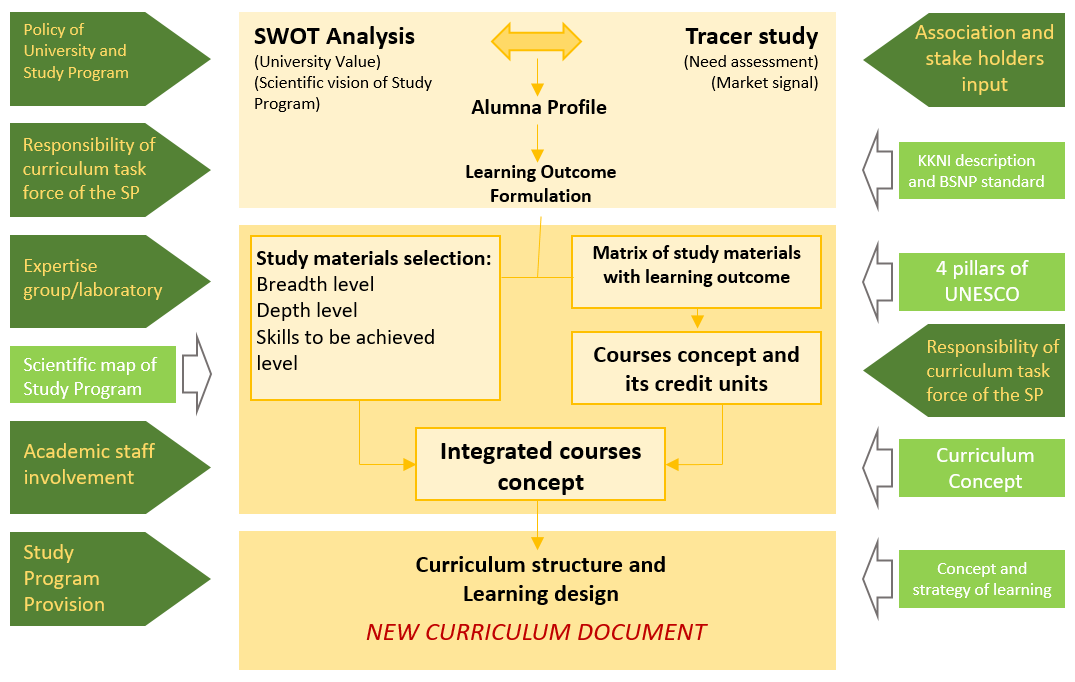 Figure 1. Chart of the process and stages of curriculum developmentSource: Panduan Penyusunan Kurikulum Pendidikan Tinggi, Kemenristekdikti, 2016 (in bahasa)Referring to the chart, there are three stages of curriculum development, namely:Stage 1. Formulation of learning outcomesThis stage begins with an analysis of the market needs (job markets) and the study of how institutions (UNS, FT, CESP) are able to comply with internal institutional policy. Using this analysis, Civil Engineering Study Program formulates graduate profiles and learning outcomes.Stage  2. Subject of Study: Body of Knowledge (BOK) of Civil EngineeringAfter the learning outcomes are formulated, the second step ensures that the subject (course) are selected and structured to achieve the learning outcomes. This phase begins with a study of Body of Knowledge (BOK) of Civil Engineering proposed by American Society of Civil Engineering (ASCE), 2008, that includes the depth, breadth and competence to be achieved by the graduates. This step ends with the preparation of the matrix of subject and learning outcomes.Stage 3. Curriculum and Syllabus StructureThe curriculum structure is then structured at the final step to ensure that each subject (course) contributes harmoniously to achieve the learning outcomes. The syllabus of each subject should state the objectives that reflect students' outcomes after learning.STAGE 1. FORMULATION OF LEARNING OUTCOMES References of Curriculum DevelopmentThe documents refered in the development of the Curriculum 2016 are as follows:Regulation of the Minister of Research, Technology and Higher Education No. 44 of 2015 on National Standards of Higher Education-, Indonesia National Qualification Framework (KKNI), Presidential Regulation no. 8 Year 2012, Directorate General of Higher Education, Ministry of Education and Culture, Republic of Indonesia, 2012-, Criteria for Accrediting Engineering Programs 2015-2016, ABET, 2014-, Common Criteria for Accreditation of Professional Education Programs applicable in the year 2015, JABEE, 2014Technical Committee of Civil Engineering, Surveying and Architecture, Subject Specific Criteria, ASIIN e.V., 2012.ASCE Steering Committee, The Vision for Civil Engineering in 2025, American Society of Civil Engineers (ASCE), 2007ASCE Task Committee, The Vision for Civil Engineering in 2025; A Roadmap for the Profession, American Society of Civil Engineers (ASCE), 2007Body of Knowledge Committee, Body of Knowledge for the 21st Century, 2nd ed, American Society of Civil Engineers (ASCE), 2008.Krathwohl, David R., A Revision of Bloom's Taxonomy: An Overview. Theory into Practice, Volume 41, Number 4, College of Education, The Ohio State University, Autumn 2002.The curriculum of the Civil Engineering Study Program refers to the criteria: [1] Indonesia National Qualification Framework (KKNI), [2] Criteria for Accrediting Engineering Programs 2015-2016, issued by ABET Accreditation Board for Engineering and Technology Inc., USA, and [3] Common Criteria for Accreditation of Professional Education Programs applicable in the year 2015 issued by Japan Acreditation Board for Engineering Education (JABEE).The selection of the subjects (courses) in curriculum 2016 refers to the Civil Engineering Body of Knowledge (BOK) for 21st Century, 2nd edition (2008), issued by the American Society of Civil Engineers (ASCE).Needs Analysis and Future Challenges of Civil Engineer ProfessionAs a field of study, civil engineering science has been quite old and mature. As a profession, civil engineering engineers have made extensive and profound advances in the quality of life for human civilization. It is very difficult to imagine the progress of human civilization to this modern era without the support of civil engineering.However, recent conditions characterized by rapid globalization, ecological pressures and sustainability issues are demanding our attention, making the civil engineering profession to redefine its position in facing the future. The vision of the future (2025) of the profession of civil engineering engineers is formulated carefully by some of professional  leaders of civil engineering accomodated by ASCE as follows:“Entrusted by society to create a sustainable world and enhance the global quality of life, civil engineers serve competently, collaboratively, and ethically as master:planners, designers, constructors, and operators of society’s economic and social engine—the built environment;stewards of the natural environment and its resources;innovators and integrators of ideas and technology across the public, private, and academic sectors;managers of risk and uncertainty caused by natural events, accidents, and other threats; andleaders in discussions and decisions shaping public environmental and infrastructure policy.”Stakeholders’ Input AnalysisTo adequately design the curriculum 2016, CESP analyzed input from its stakeholders. The mechanism of input collection from stakeholders is done by survey, tracer study, questionnaire and hearing in the discussion forum. Table 1 summarizes the stakeholder input of Civil Engineering Study Program, Civil Engineering, UNS.Table 1. Stakeholders InputVision and Mission Universitas Sebelas Maret (UNS) and Faculty of Engineering (FT) UNSIn the process of designing the curriculum 2016, Civil Engineering Study Program also paid close attention to the internal policies of UNS and FE. Curriculum 2016 is designed to align and contribute to the realization of the vision and mission of UNS and Engineering Faculty formulated as follows:Vision of UNSBecoming the center of the development of science, technology, and arts that excel at the international level with the basis of the noble values of national culture.Mission of UNSOrganizing education and teaching that demands self-development of lecturers and encouraging students independence in acquiring knowledge, skills and attitudes.Conducting research leading to new discoveries in science, technology, and arts.Conducting community service activities oriented to community empowerment efforts.Vision of Engineering Faculty of UNSThe Faculty of Engineering of Sebelas Maret University will be developed as a leading faculty in higher technical education, capable of producing graduates who have good morality, professional, innovative and independent, to support the nation's development.Mission of Engineering Faculty of UNSProviding academic and professional level education, which supports the development of the nation, by promoting a healthy academic atmosphere, and utilizing the latest technology and information.Conducting research-oriented development of education and development of science and technology to answer the problems of local, national, regional, and international level.Conducting community service programs with orientation to empowerment of all layers of society.1.5. Vision and Mission of Civil Engineering Study Program of Engineering Faculty UNSReferring to the analysis of the future needs and challenges of the civil engineering profession, stakeholder expectations, the Civil Engineering Study Program parent institution policy, and studying the direction of the development trends of civil science and the profession of the civil service, the vision and missions of Civil Engineering Study Program of Engineering Faculty of UNS are formulated as follows:Vision:Civil Engineering Study Program, Faculty of Engineering, Universitas Sebelas Maret, is one of strong contributors in developing engineering solutions for our current and future pressing problem in the society, based on science, engineering knowledge, and local wisdom.Missions:M1.	Conducting a rigorous civil engineering education, but rich in learning experiences to produce graduates who are ready to become leaders in the civil engineering profession and in the broader social context.M2.	Producing, disseminating, and applying science and technology in collaboration with all parties to solve complex engineering problems in society.M3.	Building the ability and community spirit to work more effectively, creatively, and wisely for the nation's progress.1.6. The Objectives of Education and Graduates’ Profile of Civil Engineering Study Program (S1) Engineering Faculty UNSBy studying the future needs of the civil engineering profession and carrying out its mission, CESP FE UNS formulates its educational program objectives. The following Program Educational Objectives [PEO] are formulated consistently with the vision and mission of the University, Faculty and CE Dept. Formulation of PEO states that graduates of CESP are expected to be able to:PEO-1. 	Apply knowledge of basic science, math, engineering science and construction management to undertake work as a civil engineering infrastructure designer, constructor, operator or policy maker.PEO-2. 	Assess technical solution alternatives and contributing to problem solving in professional work and in general public by taking into account public safety, socio-economic aspects, ethical values, sustainability and environmental protectionPEO-3. 	Demonstrate professional integrity, polite behavior, and enthusiasm for success in work that is in his/her responsiblility at the national and international level.PEO-4. 	Demonstrate passion for self-development and lifelong learning, being able to earn professional certificate, and being able to continue post-graduate studies especially in civil engineering discipline.With this aim, Civil Engineering Department of Engineering Faculty of UNS expects its graduates to have professional profile [PP] as:PP-1. Infrastructure Planners who carry out conceptual and technical thinking processes to organize, manage and evaluate the activities required to achieve civil infrastructure development objectives.PP-2. The Civil Designer who is capable of performing the design process of civil buildings in a particular environment with CAD (Computer Aided Design) and CAE (Computer Aided Engineering) to: [a] produce creative and tested designs, [b] solve problems encountered and [c] formulate clear specifications for the design.PP-3. Implementers and supervisors of construction and infrastructure projects who are able to use the concepts and principles of management and construction methods and technology to realize civil designs that meet the determined criteria and standards  PP-4. Operators who are capable of performing operations and maintenance by ensuring the functionality and sustainability of the infrastructure facilities under their responsibility.PP-5. Policy makers who conduct precise and accurate assessments in accordance with scientific principles to assist in the formulation of policies and good decision-making in infrastructure development in the community.1.7. Formulation of Learning Outcomes; comparative analysis with ABET, JABEE and KKNI criteria The Civil Engineering Study Program of Engineering Faculty UNS formulates learning outcomes (LO) in line with the description of KKNI level 6 (undergraduate equivalent) and general criteria formulated by ABET 2015 and JABEE 2014. The learning outcomes states that a graduate of the civil engineering course Engineering Faculty UNS is able to:LO-1.	 Apply knowledge of mathematics, science, and engineering to solve complex civil engineering problems.LO-2.	Design and conduct experiments as well as analyze and interpret data based on correct scientific principles.LO-3.	Design systems, components and construction processes for more than one context of civil engineering; buildings, water structures, foundation and ground buildings, roads, bridges and other civil infrastructure, which meet design criteria, technical standards, performance aspects, reliability,and  applicability.LO-4.	Identify, formulate and solve engineering problems within the limits of public safety, economics, social, ethics, and realistic environmental impacts.LO-5.	Selecting and utilizing techniques, skills, and tools - such as the latest information technology and computing-based tools necessary for engineering practices.LO-6.	Using the basic concepts of project management and leadership in construction work, supervision and operational work.LO-7.	Perform roles and functions effectively on multidisciplinary teams and maintain networking for the right purpose.LO-8.	Taking on professional commitment and ethical work responsibilities.LO-9.	Communicate in spoken or written expressions effectively by using technical drawing and other appropriate audio-visual tools with regard to function, scale and target of communication.LO10.	Develop broad insights and needs to understand the impact of engineering solutions in a global, economic, environmental and social context.LO-11.	 Identify current issues and discuss the role of the civil engineering profession in addressing these issues.LO-12.	Recognize and appreciate lifelong learning.The following matrix shows the relationship between learning outcomes (LO) of graduate with the Program Educational Objectives (PEO) of CESP.Table 2. Matrix of Learning Outcomes (LO) linked to Program Educational Objectives (PEO)The formulation of learning outcomes of CESP based on the Indonesian National Qualification Framework (KKNI) level 6 equivalent undergraduate (S1) can be seen in table 3. While the comparison of learning outcomes analysis (Learning Outcomes) Civil Engineering, Engineering Faculty UNS with general criteria of expected learning outcomes by ABET and JABEE can be seen in table 4. In comparison matrix, it can be seen that the formulation of CESP learning outcomes has been quite comprehensive and consistent with KKNI, ABET and JABEE criteriaTable 3. Comparison of Indonesia National Qualification Framework (KKNI) and Learning Outcomes of CESPTable 4. Comparison of Learning Outcomes of Civil Engineering Study Programs FE UNS and General Criteria of Learning outcomess Expected by ABET and JABEESTAGE 2. BODY OF KNOWLEDGE2.1. Selection of Subjects (Courses); Body of Knowledge (BOK) Civil Engineering The Body of Knowledge (BOK) of Civil Enginering can be defined as the depth and breadth of knowledge, skills and attitudes required by an individual candidate of civil engineers to enter civil engineering practice at a professional level. The Body of Knowledge is filled with a combination of formal higher education at the university level (undergraduate and graduate / postgraduate) and experience (e.g. professional education by professional associations).Compared to the approaches and practices currently used, future candidates of civil engineer - before entering civil engineering practice - are expected: 1. Mastering more in mathematics, the natural sciences, and the foundations of engineering science; 2. Maintaining the breadth of technical knowledge;3. Gaining wider exposure to the humanities and the social sciences; 4. Obtaining additional results of a wide variety of professional practices; and5. Achieving the level of depth of mastery of technical knowledge --ie, specialist education.ASCE in 2008 proposed the second edition BOK that accommodates the future challenges of the profession of civil engineering engineers. In the proposal, BOK is stated in: Foundational knowledge, Knowledge of Civil Engineering (technical), and Professional Knowledge (Professional). Adopting the proposal, CESP designed the study material that was divided into several categories as shown in Figure 2.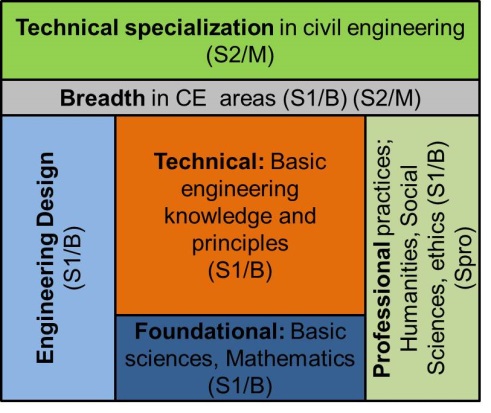 Figure 2. Categories and design of body of knowledge in curriculum 2016Furthermore, Table 5 shows the BOK and the minimum level of achievement that must be mastered by students and graduates of FT UNS civil engineering program, as well as study materials (courses) that support the BOK. Table 5 contains 23 learning outcomes materials (outcomes) for which each subject is determined at its cognitive achievement level. This level of achievement was adopted from Revised Bloom's Taxonomy (Anderson and Krathwohl, 2001) as a tool for describing the minimum cognitive achievement level of each outcome. Each individual student and graduate is expected to demonstrate this level of competency before entering the practice of the civil engineering profession. Furthermore, this table is supplemented with the proposed study materials (courses) that support the performance materials specified by the BOK. Table 6 illustrates how students’ coginitive processes can be encouraged by setting learning objectives that reflect the achievement of learning outcomes at each level specified in the BOK.Table 5. Body of Knowledge, level of achievement and subjects (courses) in the curriculum 2016Note: S1 (B): portion of BOK fulfilled through Bachelor's education; S2 (M): portion of BOK is fulfilled through postgraduate education (S2); SPRO: a portion mat with professional education (certification of association).The level of achievement of knowledge is then further elaborated by preparing the learning objectives that refer to the cognitive skills framework in table 6. Lecturers are expected to develop learning objectives so that students are able to perform cognitive skills in harmony with the level of achievement in table 5.Table 6. Cognitive skills framework and preparation of learning objectives (Anderson and Krathwohl, 2001) in the curriculum 20162.2. Competency Matrix and SubjectsTo link each subjects in the BOK with learning outcomes [LO1 - LO12], CESP developed matrix as follows: Table 7. Course linked with learning outcomes of the curriculum 2016Table 7. Course linked with learning outcomes of the curriculum 2016 (continued)Tables 8 to 10 show the link between the first year courses to the fourth year respectively with the LO.  While table 12 shows the links between the elective courses with a statement of learning outcomes.Table 8. Linkage of first year courses with learning outcomes of curriculum 2016Table 9. Linkage of second year courses with learning outcomes of curriculum 2016Table 10. Linkage of third year courses with learning outcomes of curriculum 2016Table 11. Linkage of fourth year courses with learning outcomes of curriculum 2016Table 12. Linkage of fourth year elective courses with learning outcomes of curriculum 2016Table 12. Linkage of fourth year elective course with learning outcomes of curriculum 2016 (Continued)STAGE 3. CURRICULUM AND SYLLABUS STRUCTURETo realize the goals of educational programs and learning outcomess, Civil Engineering Study Program developed its curriculum structures and syllabus. The structures of the curriculum 2016 may be seen in the Table 13.Table 13. The Course Structure of First Year Curriculum of Civil Engineering Program 2016*c.u. = credit unitTable 14. The Course Structure of Second Year Curriculum of Civil Engineering Program 2016Table 15. The Course Structure of Third Year Curriculum of Civil Engineering Program 2016Table 16. The Course Structure of Fourth Year and Elective Course of Fourth Year Curriculum of Civil Engineering Program 2016Table 17. List of Elective Courses Based on Curriculum Curriculum Program of Civil Engineering 2016Table 18. Roadmap of Courses in Curriculum of Civil Engineering Study Program 2016StakeholdersContent/InputStudentsStudents do not really understand the relevance between courses; that is how the basic course can be applied to advanced coursesStudents assume that the classroom materials are different and there is no correspondence between class syllabi.Students assume that software that supports the analysis and design of civil buildings is not adequately provided, poorly taught or well applied.Graduates Most of the fresh graduates feel confident enough to enter the workforce. Some of them feel quite confident to pursue their post-graduate program in domestic universities, whilst their mastery in English language still hinder them pursue their studies in overseas universities.AlumnusThe ability to communicate work result in English is still insufficient, including report writing skills, calculation and design results, and presentation.LecturerLecture roadmap needs to be improvedCourses that encourage the competence in civil-building design need to be developed and reinforced.The syllabi need to be improved and reviewed in the Expertise Group and all of the lecturers are expected to implement the syllabi with discipline.Graduate and Industrial UsersGraduates of Civil Engineering CESP FT UNS are skillful, have good intellect to develop, and are loyal enough, but lack in teamwork, leadership and communication.Courses that help improve the design skills need to be strengthened; including rule control, standards and software for designMultidisciplinary field practice needs to be multipliedThe competence of current engineering practice is not honed because of the involvement of practitioners in less learning process. Knowledge of socioeconomics issues of globalization and sustainable development needs to be sharpened.Softskills; among others, the ability to discuss, give presentation, and write in English, leadership, and creativity need to be sharpened.The final project form as the project design exercise needs to be more reproduced. (Learning outcomes [LO]) (Program Educational Objectives[EO]) (Program Educational Objectives[EO]) (Program Educational Objectives[EO]) (Program Educational Objectives[EO]) (Learning outcomes [LO])PEO-1.PEO-2.PEO-3.PEO-4.LO-1.LO-2.LO-3.LO-4.LO-5.LO-6.LO-7.LO-8.LO-9.LO-10.LO-11.LO-12.DescriptorsDescriptors Learning Outcomes of CESP Learning Outcomes of CESP Learning Outcomes of CESPDescriptorsDescriptorsGeneric Description Level 6 KKNIDeskripsi Generik Level 6 KKNILearning outcomes of CESP FE UNSAa) Able to do ...
b) With the method ...
c) Showing results ...
d) Under the conditions ...Able to utilize science and technology in the field of expertise and able to adapt to the situation encountered in solving the problem.Able to apply math, science, and engineering principles to solve complex engineering problems.LO1.      Able to apply the knowledge of engineering mathematics, basic science, and engineering science principles to solve complex issues of discipline in society.Aa) Able to do ...
b) With the method ...
c) Showing results ...
d) Under the conditions ...Able to utilize science and technology in the field of expertise and able to adapt to the situation encountered in solving the problem.Able to find the source of engineering problems through the process of investigation, analysis, interpretation of data and information based on engineering principles.LO4.      Be able to identify the source of engineering problems, formulate, and assess alternative technical solutions to engineering problems within the economic, environmental, social, political, ethical, health and safety, and realistic sustainability constraints.Aa) Able to do ...
b) With the method ...
c) Showing results ...
d) Under the conditions ...Able to utilize science and technology in the field of expertise and able to adapt to the situation encountered in solving the problem.Able to formulate alternative solutions to solve complex engineering problems by taking into account economic, health and safety factors of public, cultural, social and environmental (environmental consideration)LO4.      Be able to identify the source of engineering problems, formulate, and assess alternative technical solutions to engineering problems within the economic, environmental, social, political, ethical, health and safety, and realistic sustainability constraints.Aa) Able to do ...
b) With the method ...
c) Showing results ...
d) Under the conditions ...Able to utilize science and technology in the field of expertise and able to adapt to the situation encountered in solving the problem.Able to conduct research that includes identification, formulation and analysis of engineering problemsLO2.       Able to design, execute, analyze and interpret experimental data and testing based on correct scientific principles.Aa) Able to do ...
b) With the method ...
c) Showing results ...
d) Under the conditions ...Able to utilize science and technology in the field of expertise and able to adapt to the situation encountered in solving the problem.Able to design systems, processes, and components with an analytical approach and take into account technical standards, performance aspects, reliability, ease of implementation, sustainability, and attention to economic, health and safety factors of public, cultural, social and environmental factorsLO3.       Able to design civil construction systems, components and construction processes for more than one context of civil engineering; buildings, water structures, foundations and land structures, roads, bridges and other civil infrastructure, which fulfill design criteria established taking into account technical standards, performance aspects, reliability, ease of application.Aa) Able to do ...
b) With the method ...
c) Showing results ...
d) Under the conditions ...Able to utilize science and technology in the field of expertise and able to adapt to the situation encountered in solving the problem.Capable of selecting resources and utilizing design tools and engineering analysis based on appropriate information and computing technologies to perform engineering activitiesLO5.       Be able to select and utilize techniques, skills, and tools - such as the latest information technology and computing-based tools necessary for engineering practice.Ba) Mastering knowledge ...
b) To be able to do ...Mastering theoretical concepts of certain field of knowledge in general and theoretical concept of the specific knowledge in depth and capable of formulating procedural problem solving.Mastering the theoretical concepts of natural science, application of engineering mathematics; engineering principles, engineering science and engineering design required for the analysis and design of systems, processes, products or componentsLO1.       Able to apply the knowledge of engineering mathematics, basic science, and engineering science principles to solve complex issues of discipline in society.Ba) Mastering knowledge ...
b) To be able to do ...Mastering theoretical concepts of certain field of knowledge in general and theoretical concept of the specific knowledge in depth and capable of formulating procedural problem solving.mastering the principles and techniques of designing systems, processes, or componentsLO1.       Able to apply the knowledge of engineering mathematics, basic science, and engineering science principles to solve complex issues of discipline in society.Ba) Mastering knowledge ...
b) To be able to do ...Mastering theoretical concepts of certain field of knowledge in general and theoretical concept of the specific knowledge in depth and capable of formulating procedural problem solving.mastering the latest principles and issues in economics, social, ecology in generalLO10.     Being able to build broad insights and need to understand the impact of engineering solutions in a global, economic, environmental and social context.Ba) Mastering knowledge ...
b) To be able to do ...Mastering theoretical concepts of certain field of knowledge in general and theoretical concept of the specific knowledge in depth and capable of formulating procedural problem solving.mastering the latest principles and issues in economics, social, ecology in generalLO11.     Be able to identify current issues and discuss the role of the civil engineering profession in addressing these issues. Ba) Mastering knowledge ...
b) To be able to do ...Mastering theoretical concepts of certain field of knowledge in general and theoretical concept of the specific knowledge in depth and capable of formulating procedural problem solving.mastering the knowledge of communication techniques and latest and latest technological developmentsLO9.       Communicate in spoken or written expressions effectively by using technical drawing and other appropriate audio-visual tools with regard to function, scale and target of communication.Ca) Able to manage ...
b) Having an attitude ...Being able to make strategic decisions based on information and data analysis, and provide guidance on choosing different alternative solutions independently and in groups.making decisions appropriately in the context of problem solving in the area of expertise, based on the analysis of information and dataLO6.       Able to use the basic concepts of project management and leadership in construction work, supervision and operational work.Ca) Able to manage ...
b) Having an attitude ...Being able to make strategic decisions based on information and data analysis, and provide guidance on choosing different alternative solutions independently and in groups.developing and maintaining networks with counselors, colleagues, colleagues both within and outside of their institutionsLO7.       Be able to perform roles and functions effectively in multidisciplinary / multi-cultural teams and maintain networking for the right purpose.Ca) Able to manage ...
b) Having an attitude ...Responsible for the work itself and can be given responsibility for the achievement of the work of the organization.showing a responsible attitude towards the work in the field of expertise independentlyLO8.       Able to take professional commitment and ethical work responsibilities.Ca) Able to manage ...
b) Having an attitude ...Responsible for the work itself and can be given responsibility for the achievement of the work of the organization.managing learning independentlyLO12.     Being able to recognize and appreciate lifelong learning.ABET General Criteria for Learning OutcomesJABEE Criteria Guide for Learning OutcomesLearning Outcomes of CESPan ability to apply knowledge of mathematics, science, and engineering(c) Knowledge of and ability to apply mathematics and natural sciencesLO1.      Able to apply the knowledge of engineering mathematics, basic science, and engineering science principles to solve complex issues of discipline in society.an ability to design and conduct experiments, as well as to analyze and interpret dataLO2.      Able to design, execute, analyze and interpret experimental data and testing based on correct scientific principles.an ability to design a system, component, or process to meet desired needs within realistic constraints such as economic, environmental, social, political, ethical, health and safety, manufacturability, and sustainability(e) Design ability to respond to requirements of the society by utilizing various sciences, technologies and informationLO3.      Able to design civil construction systems, components and construction processes for more than one context of keteniksipilan; buildings, water structures, foundations and land structures, roads, bridges, and other civil infrastructure, which meet design criteria established taking into account technical standards, performance aspects, reliability, ease of application.an ability to function on multidisciplinary teams(i) An ability to work in a teamLO7.     Able to perform roles and functions effectively in multidisciplinary / multi-cultural teams and maintain networking for the right purpose.an ability to identify, formulate, and solve engineering problems(d) Knowledge of the related professional fields, and ability to applyLO4.      Able to identify the source of engineering problems, formulate, and assess alternative technical solutions to engineering problems within the economic, environmental, social, political, ethical, health and safety, and realistic sustainability constraints.an ability to identify, formulate, and solve engineering problems(h) An ability to manage and accomplish tasks systematically under given constraintsLO6.      Able to use the basic concepts of project management and leadership in construction work, supervision, and operational work.an understanding of professional and ethical responsibilityLO8.      Able to take professional commitment and ethical work responsibilities.an ability to communicate effectively(f) Communication skills including logical writing, presentation and debatingLO9.      Able to communicate in spoken or written expressions effectively by using technical drawing and other appropriate audio-visual tools with regard to function, scale and target of communication.the broad education necessary to understand the impact of engineering solutions in a global, economic, environmental, and societal context(b) An ability of understanding of effects and impact of professional activities on society and nature, and of professionals social responsibilityLO10.     Able to build broad insights and need to understand the impact of engineering solutions in a global, economic, environmental and social context.the broad education necessary to understand the impact of engineering solutions in a global, economic, environmental, and societal context(a) An ability of multidimensional thinking with knowledge from global perspectiveLO10.     Able to build broad insights and need to understand the impact of engineering solutions in a global, economic, environmental and social context.a recognition of the need for, and an ability to engage in life-long learning(g) An ability of independent and life-long learningLO12.    Able to recognize and appreciate lifelong learning.a knowledge of contemporary issuesLO11.     Able to identify current issues and discuss the role of the civil engineering profession and respond these issues.an ability to use the techniques, skills, and modern engineering tools necessary for engineering practiceLO5.        Able to select and utilize techniques, skills, and tools - such as the latest information technology and computing-based tools necessary for engineering practice.Title of Subject Level of AchievementLevel of AchievementLevel of AchievementLevel of AchievementLevel of AchievementLevel of AchievementSubjectsTitle of Subject L1L2L3L4L5L6SubjectsTitle of Subject Know-Ledge(Remem-ber)Compre-hension(Under-stand)Application(Apply)Analysis(Analyse)Evaluation(Evaluate)Creation(Create)Subjects Foundational KnowledgeMathematicsS1(B)S1(B)S1(B)Calculus, Advanced Calculus and Linear Algebra, Differential Equations, Statistics and Probability, Methods and Numerical ComputationBasic SciencesS1(B)S1(B)S1(B)Basic Physics, Basic Chemistry, Environmental Engineering and SanitaryHumanities and Social SciencesS1(B)S1(B)S1(B)Religious Education, Pancasila Education, Civics Education, Basic Social and Cultural Sciences, Entrepreneurship, Indonesian, English Civil Engineering Technical Knowledge Civil Engineering Technical KnowledgeConstruction Materials SciencesS1(B)S1(B)S1(B)Construction Materials and their Properties, Mechanics of materialsEngineering MechanicsS1(B)S1(B)S1(B)S1(B)Statics, Mechanics of Materials, Fluid Mechanics, Hydraulics, Soil Mechanics, Structural Analysis, Structural Analysis with Matrix Method.Basic Engineering Sciences; Problem recogn. & solvingS1(B)S1(B)S1(B)S2(M)Computer Programming, Soil Science and Geomatics, Transportation Systems, Mass Transportation Systems, Traffic Engineering & Engineering Water Resources and Coastal Engineering, Introduction to Structural Dynamics and Earthquake Engineering, Concrete Structures. Steel Structure,Computer Programming, Soil Science and Geomatics, Transportation Systems, Mass Transportation Systems, Traffic Engineering & Engineering Water Resources and Coastal Engineering, Introduction to Structural Dynamics and Earthquake Engineering, Concrete Structures. Steel Structure,ExperimentS1(B)S1(B)S1(B)S1(B)S2(M)Basic Physics, Building Materials and Property Materials, Hydraulics, Pavement Pavement, Soil Mechanics,DesignS1(B)S1(B)S1(B)S1(B)S1(B)S1(B)/SProIntroduction to Civil Engineering, Engineering Drawing, CAD, Material Mechanics, Irrigation and Water Building, Drainage, Traffic Engineering & Management, Road Geometry, Pavement Piling, Foundation Engineering, Concrete Structure Design, Steel Structure Design, Bridge Recreation.Project ManagementS1(B)S1(B)S1(B)SProSystems and Construction Management, Construction Methods, Engineering EconomicsRisk and UncertantiesS1(B)S1(B)S1(B)SProStatistics and Probability, Hydrology, Introduction to Structural Dynamics and Earthquake Engineering.SustainabilityS1(B)S1(B)S1(B)SProIntroduction to Civil Engineering, Environmental and Sanitary Engineering Contemporary Issues and Perspective S1(B)S1(B)S1(B)SProInternship, Basic Social and Cultural Sciences, Civics Education, EntrepreneurshipBreadth in CES1(B)S1(B)S1(B)S1(B)Elective coursesSpecialization in CES1(B)S2(M)S2(M)S2(M)S2(M)/S3S3Elective Courses, Graduate equivalent lecturesProfessional Knowledge CommunicationS1(B)S1(B)S1(B)S1(B)SProIndonesian, English, Technical Drawing, CAD, Internship, Curriculum-wisePublic PoliciesS1(B)S1(B)SProSystems and Construction Management, Construction Methods, Engineering Economics, Basic Social and Cultural Sciences, Civics Education, EntrepreneurshipBusiness and Public AdministrationS1(B)S1(B)SProSystems and Construction Management, Engineering Economics, Entrepreneurship.GlobalizationS1(B)S1(B)S1(B)SProBasic Social and Cultural Sciences, Civics Education, EntrepreneurshipLeadershipS1(B)S1(B)S1(B)SProInternship, Entrepreneurship, Curriculum-wiseTeamworkS1(B)S1(B)S1(B)SProInternship, Introduction to Civil Engineering, Curriculum-wiseAttitudesS1(B)S1(B)S1(B)SProReligious Education, Pancasila Education, Internship, Introduction to Civil Engineering and Design, Curriculum-wiseLifelong LearningS1(B)S1(B)S1(B)SProSProEnglish, Final Project / Thesis, Curriculum-wiseEthics and Professional ResponsibilityS1(B)S1(B)S1(B)S1(B)SProSProInternship, Final Project / Thesis, Curriculum-wiseThe Cognitive Processes dimension — categories & cognitive processes from lower order thinking skills to higher order thinking skillsThe Cognitive Processes dimension — categories & cognitive processes from lower order thinking skills to higher order thinking skillsThe Cognitive Processes dimension — categories & cognitive processes from lower order thinking skills to higher order thinking skillsThe Cognitive Processes dimension — categories & cognitive processes from lower order thinking skills to higher order thinking skillsThe Cognitive Processes dimension — categories & cognitive processes from lower order thinking skills to higher order thinking skillsThe Cognitive Processes dimension — categories & cognitive processes from lower order thinking skills to higher order thinking skills1.0 Remember  2.0 Understand3.0 Apply4.0 Analyze5.0 Evaluate6.0 CreateRetrieving relevant knowledge from long-term memory.Determining the meaning of instructional messages, including oral, written, and graphiccommunication.Carrying out or using a procedure in a givensituation.Breaking material into its constituent partsand detecting how the parts relate to one another andto an overall structure or purpose.Making judgments based on criteria andstandards.Putting elements together to form a novel, coherent whole or make an original product.1.1 Recognizing1.2 Recalling2.1 Interpreting2.2 Exemplifying2.3 Classifying2.4 Summarizing2.5 Inferring2.6 Comparing2.7 Explaining3.1 Executing3.2 Implementing4.1 Differentiating4.2 Organizing4.3 Attributing5.1 Checking5.2 Critiquing6.1 Generating6.2 Planning6.3 ProducingCURRICULUM CIVIL ENGINEERING STUDY PROGRAM FT UNS 2016CURRICULUM CIVIL ENGINEERING STUDY PROGRAM FT UNS 2016CURRICULUM CIVIL ENGINEERING STUDY PROGRAM FT UNS 2016CURRICULUM CIVIL ENGINEERING STUDY PROGRAM FT UNS 2016CURRICULUM CIVIL ENGINEERING STUDY PROGRAM FT UNS 2016Subjects in the categorySubjects in the categorySubjects in the categoryNoCodeSubject of StudyThe combination of major learning achievements in the study materials groupThe combination of major learning achievements in the study materials groupMathematics and basic sciencesEngineering sciencehumanities and Social Sciences1TKS21103CalculusLO1.Able to apply the knowledge of engineering mathematics, basic science, and engineering science principles to solve complex issues of discipline in society.42TKS21209Advanced Calculus and Linear AlgebraLO1.Able to apply the knowledge of engineering mathematics, basic science, and engineering science principles to solve complex issues of discipline in society.43TKS22116Differential EquationLO1.Able to apply the knowledge of engineering mathematics, basic science, and engineering science principles to solve complex issues of discipline in society.44TKS22117Statistic and Probability LO1.Able to apply the knowledge of engineering mathematics, basic science, and engineering science principles to solve complex issues of discipline in society.25TKS22115Computer ProgrammingLO1.Able to apply the knowledge of engineering mathematics, basic science, and engineering science principles to solve complex issues of discipline in society. 26TKS22224Numerical Method and ComputationLO1.Able to apply the knowledge of engineering mathematics, basic science, and engineering science principles to solve complex issues of discipline in society.27TKS21104Basic PhysicsLO2.Able to design and execute experiments and analyze and interpreting data based on correct scientific principles48TKS21105Basic ChemistryLO2.Able to design and execute experiments and analyze and interpreting data based on correct scientific principles29TKS21213Environmental and Sanitary EngineeringLO2.Able to design and execute experiments and analyze and interpreting data based on correct scientific principles210TKS21211StaticsLO2.Able to design and execute experiments and analyze and interpreting data based on correct scientific principles411TKS22118Fluid Mechanics  LO2.Able to design and execute experiments and analyze and interpreting data based on correct scientific principles212TKS22120Mechanics of MaterialsLO2.Able to design and execute experiments and analyze and interpreting data based on correct scientific principles413TKS21207Engineering DrawingLO9.Able to communicate in spoken or written expressions effectively by using technical drawing and other appropriate audio-visual tools with regard to function, scale and target of communication.214TKS21210Computer Aided Design (CAD)LO9.Able to communicate in spoken or written expressions effectively by using technical drawing and other appropriate audio-visual tools with regard to function, scale and target of communication.215TKS21101EnglishLO9.Able to communicate in spoken or written expressions effectively by using technical drawing and other appropriate audio-visual tools with regard to function, scale and target of communication.216TKS21208IndonesianLO9.Able to communicate in spoken or written expressions effectively by using technical drawing and other appropriate audio-visual tools with regard to function, scale and target of communication.217TKS21106Introduction to Civil EngineeringLO4.Be able to identify the sources of engineering problems, formulate, and assess alternative technical solutions to engineering problems within the economic, environmental, social, political, ethical, health and safety, and realistic sustainability constraints.218TKS21214Surveying and GeomaticsLO4.Be able to identify the sources of engineering problems, formulate, and assess alternative technical solutions to engineering problems within the economic, environmental, social, political, ethical, health and safety, and realistic sustainability constraints.419TKS22122Building Materials and Their Properties LO4.Be able to identify the sources of engineering problems, formulate, and assess alternative technical solutions to engineering problems within the economic, environmental, social, political, ethical, health and safety, and realistic sustainability constraints.220TKS22228Structural AnalysisLO4.Be able to identify the sources of engineering problems, formulate, and assess alternative technical solutions to engineering problems within the economic, environmental, social, political, ethical, health and safety, and realistic sustainability constraints.221TKS23135Matrix Structural AnalysisLO4.Be able to identify the sources of engineering problems, formulate, and assess alternative technical solutions to engineering problems within the economic, environmental, social, political, ethical, health and safety, and realistic sustainability constraints.222TKS21212Soil Mechanics ILO5.Be able to select and utilize techniques, skills, and tools - such as the latest information technology and computing-based tools necessary for engineering practice.223TKS22121Soil Mechanics IILO5.Be able to select and utilize techniques, skills, and tools - such as the latest information technology and computing-based tools necessary for engineering practice.224TKS22225HydrologyLO5.Be able to select and utilize techniques, skills, and tools - such as the latest information technology and computing-based tools necessary for engineering practice.225TKS22226HydraulicsLO5.Be able to select and utilize techniques, skills, and tools - such as the latest information technology and computing-based tools necessary for engineering practice.2CURRICULUM CIVIL ENGINEERING STUDY PROGRAM FT UNS 2016CURRICULUM CIVIL ENGINEERING STUDY PROGRAM FT UNS 2016CURRICULUM CIVIL ENGINEERING STUDY PROGRAM FT UNS 2016CURRICULUM CIVIL ENGINEERING STUDY PROGRAM FT UNS 2016CURRICULUM CIVIL ENGINEERING STUDY PROGRAM FT UNS 2016Subjects in the categorySubjects in the categorySubjects in the categoryNoCodeSubject of StudyThe combination of major learning achievements in the study materials groupThe combination of major learning achievements in the study materials groupMathematics and basic sciencesEngineering sciencehumanities and Social Sciences26TKS22119Transportation SystemLO10.Being able to build broad insights and need to understand the impact of engineering solutions in a global, economic, environmental and social context.227TKS23133Mass Transport SystemLO10.Being able to build broad insights and need to understand the impact of engineering solutions in a global, economic, environmental and social context.228TKS23134Traffic EngineeringLO10.Being able to build broad insights and need to understand the impact of engineering solutions in a global, economic, environmental and social context.229TKS23243Earthquake Engineering LO7.Be able to perform roles and functions effectively in multidisciplinary / multi-cultural teams and maintain networking for the right purpose.230TKS23241Water Resources EngineeringLO7.Be able to perform roles and functions effectively in multidisciplinary / multi-cultural teams and maintain networking for the right purpose.231TKS23138Concrete StructureLO7.Be able to perform roles and functions effectively in multidisciplinary / multi-cultural teams and maintain networking for the right purpose.232TKS23139Steel StructureLO7.Be able to perform roles and functions effectively in multidisciplinary / multi-cultural teams and maintain networking for the right purpose.233TKS22230Construction ManagementLO6.Able to use the basic concepts of project management and leadership in construction work, supervision and operational work.434TKS23137Construction MethodLO6.Able to use the basic concepts of project management and leadership in construction work, supervision and operational work.235TKS24150Engineering EconomicsLO6.Able to use the basic concepts of project management and leadership in construction work, supervision and operational work.236TKS22227Highway Geometry DesignLO3.Able to design civil construction systems, components and construction processes for more than one context of civil engineering; buildings, water structures, foundations and land structures, roads, bridges and other civil infrastructure, which estabilished design criteria and taking into account technical standards, performance aspects, reliability, ease of application.437TKS23242Pavement EngineeringLO3.Able to design civil construction systems, components and construction processes for more than one context of civil engineering; buildings, water structures, foundations and land structures, roads, bridges and other civil infrastructure, which estabilished design criteria and taking into account technical standards, performance aspects, reliability, ease of application.438TKS22229Foundation Engineering ILO3.Able to design civil construction systems, components and construction processes for more than one context of civil engineering; buildings, water structures, foundations and land structures, roads, bridges and other civil infrastructure, which estabilished design criteria and taking into account technical standards, performance aspects, reliability, ease of application.239TKS23136Foundation Engineering IILO3.Able to design civil construction systems, components and construction processes for more than one context of civil engineering; buildings, water structures, foundations and land structures, roads, bridges and other civil infrastructure, which estabilished design criteria and taking into account technical standards, performance aspects, reliability, ease of application.240TKS22231Irrigation and Hydraulic StructureLO3.Able to design civil construction systems, components and construction processes for more than one context of civil engineering; buildings, water structures, foundations and land structures, roads, bridges and other civil infrastructure, which estabilished design criteria and taking into account technical standards, performance aspects, reliability, ease of application.441TKS23132DrainageLO3.Able to design civil construction systems, components and construction processes for more than one context of civil engineering; buildings, water structures, foundations and land structures, roads, bridges and other civil infrastructure, which estabilished design criteria and taking into account technical standards, performance aspects, reliability, ease of application.242TKS23244Concrete Structure DesignLO3.Able to design civil construction systems, components and construction processes for more than one context of civil engineering; buildings, water structures, foundations and land structures, roads, bridges and other civil infrastructure, which estabilished design criteria and taking into account technical standards, performance aspects, reliability, ease of application.443TKS23245Steel Structure DesignLO3.Able to design civil construction systems, components and construction processes for more than one context of civil engineering; buildings, water structures, foundations and land structures, roads, bridges and other civil infrastructure, which estabilished design criteria and taking into account technical standards, performance aspects, reliability, ease of application.444TKS23246Bridge EngineeringLO3.Able to design civil construction systems, components and construction processes for more than one context of civil engineering; buildings, water structures, foundations and land structures, roads, bridges and other civil infrastructure, which estabilished design criteria and taking into account technical standards, performance aspects, reliability, ease of application.245TKS240xxElective coursesLO3.Able to design civil construction systems, components and construction processes for more than one context of civil engineering; buildings, water structures, foundations and land structures, roads, bridges and other civil infrastructure, which estabilished design criteria and taking into account technical standards, performance aspects, reliability, ease of application.1246TKS24149On the job training/ InternshipLO12.Being able to recognize and appreciate lifelong learning.247TKS24000BSc ThesisLO12.Being able to recognize and appreciate lifelong learning.548TKS21100ReligionLO8.Able to take professional commitment and ethical work responsibilities.249TKS21102PancasilaLO8.Able to take professional commitment and ethical work responsibilities.250TKS23240Civics EducationLO8.Able to take professional commitment and ethical work responsibilities.251TKS22223Basic Social and Cultural ScienceLO11.Be able to identify current issues and discuss the role of civil engineering profession in addressing these issues.252TKS24147Community Development ServiceLO11.Be able to identify current issues and discuss the role of civil engineering profession in addressing these issues.253TKS24148EntrepreneurshipLO11.Be able to identify current issues and discuss the role of civil engineering profession in addressing these issues.2Number of creditsNumber of creditsNumber of creditsNumber of creditsNumber of credits329316Total creditsTotal creditsTotal creditsTotal creditsTotal credits145145145Percentage Percentage Percentage Percentage Percentage 22,1%66,9%11,0%CURRICULLUM 2016 CIVIL ENGINEERING STUDY PROGRAM FACULTY OF ENGINEERING UNS CURRICULLUM 2016 CIVIL ENGINEERING STUDY PROGRAM FACULTY OF ENGINEERING UNS CURRICULLUM 2016 CIVIL ENGINEERING STUDY PROGRAM FACULTY OF ENGINEERING UNS CURRICULLUM 2016 CIVIL ENGINEERING STUDY PROGRAM FACULTY OF ENGINEERING UNS Credit unit/CURelation between course and learning outcomes [LO]Relation between course and learning outcomes [LO]Relation between course and learning outcomes [LO]Relation between course and learning outcomes [LO]Relation between course and learning outcomes [LO]Relation between course and learning outcomes [LO]Relation between course and learning outcomes [LO]Relation between course and learning outcomes [LO]Relation between course and learning outcomes [LO]Relation between course and learning outcomes [LO]Relation between course and learning outcomes [LO]Relation between course and learning outcomes [LO]NrCodeCourseCredit unit/CULO1LO2LO3LO4LO5LO6LO7LO8LO9LO10LO11LO12First yearFirst yearFirst yearFirst yearFirst yearFirst yearFirst yearFirst yearFirst yearFirst yearFirst yearFirst yearFirst yearFirst yearFirst yearFirst yearFirst year1Semester 1TKS21100Religion2HH2Semester 1TKS21101English2HHH3Semester 1TKS21102Pancasila2H4Semester 1TKS21103Calculus4H5Semester 1TKS21104Basic Physics4HH6Semester 1TKS21105Basic Chemistry2H7Semester 1TKS21106Introduction to Civil Engineering2HHHMH8Semester 1TKS21207Engineering Drawing2HH9Semester 2TKS21208Indonesian2H10Semester 2TKS21209Advanced Calculus & Linear Algebra4H11Semester 2TKS21210Computer Aided Design (CAD)2HH12Semester 2TKS21211Statics4HH13Semester 2TKS21212Soil Mechanics I2HHH14Semester 2TKS21213Environmental & Sanitary Engineering2HHHHH15Semester 2TKS21214Surveying & Geomatics4HHCURRICULLUM 2016 CIVIL ENGINEERING STUDY PROGRAM FACULTY OF ENGINEERING UNS CURRICULLUM 2016 CIVIL ENGINEERING STUDY PROGRAM FACULTY OF ENGINEERING UNS CURRICULLUM 2016 CIVIL ENGINEERING STUDY PROGRAM FACULTY OF ENGINEERING UNS CURRICULLUM 2016 CIVIL ENGINEERING STUDY PROGRAM FACULTY OF ENGINEERING UNS Credit Unit/CURelation between course and learning outcomes [LO]Relation between course and learning outcomes [LO]Relation between course and learning outcomes [LO]Relation between course and learning outcomes [LO]Relation between course and learning outcomes [LO]Relation between course and learning outcomes [LO]Relation between course and learning outcomes [LO]Relation between course and learning outcomes [LO]Relation between course and learning outcomes [LO]Relation between course and learning outcomes [LO]Relation between course and learning outcomes [LO]Relation between course and learning outcomes [LO]NrCodeCourseCredit Unit/CULO1LO2LO3LO4LO5LO6LO7LO8LO9LO10LO11LO12Second yearSecond yearSecond yearSecond yearSecond yearSecond yearSecond yearSecond yearSecond yearSecond yearSecond yearSecond yearSecond yearSecond yearSecond yearSecond yearSecond year16Semester 3TKS22115Computer Programming2HH17Semester 3TKS22116Differential Equation4H18Semester 3TKS22117Statistic and Probability 2HH19Semester 3TKS22118Fluid Mechanics  2HMH20Semester 3TKS22119Transportation System2MH21Semester 3TKS22120Mechanics of Materials4H22Semester 3TKS22121Soil Mechanics II2HH23Semester 3TKS22122Building Materials &Their Properties 2HH24Semester 4TKS22223Basic Social & Culture Science2H25Semester 4TKS22224Numerical Method & Computation2HH26Semester 4TKS22225Hydrology2HH27Semester 4TKS22226Hydraulics2HHM28Semester 4TKS22227Highway Geometry Design4MHHM29Semester 4TKS22228Structural Analysis2HH30Semester 4TKS22229Foundation Engineering I2HHH31Semester 4TKS24150xEngineering Economics2HHH32Semester 4TKS23240xCivics Education2HHHCURRICULLUM 2016 CIVIL ENGINEERING STUDY PROGRAM FACULTY OF ENGINEERING UNS CURRICULLUM 2016 CIVIL ENGINEERING STUDY PROGRAM FACULTY OF ENGINEERING UNS CURRICULLUM 2016 CIVIL ENGINEERING STUDY PROGRAM FACULTY OF ENGINEERING UNS CURRICULLUM 2016 CIVIL ENGINEERING STUDY PROGRAM FACULTY OF ENGINEERING UNS CURelation between course and learning outcomes [LO]Relation between course and learning outcomes [LO]Relation between course and learning outcomes [LO]Relation between course and learning outcomes [LO]Relation between course and learning outcomes [LO]Relation between course and learning outcomes [LO]Relation between course and learning outcomes [LO]Relation between course and learning outcomes [LO]Relation between course and learning outcomes [LO]Relation between course and learning outcomes [LO]Relation between course and learning outcomes [LO]Relation between course and learning outcomes [LO]Relation between course and learning outcomes [LO]Relation between course and learning outcomes [LO]Relation between course and learning outcomes [LO]Relation between course and learning outcomes [LO]Relation between course and learning outcomes [LO]Relation between course and learning outcomes [LO]Relation between course and learning outcomes [LO]NrCodeCourseCULO1LO2LO2LO3LO3LO4LO5LO5LO6LO6LO7LO8LO9LO9LO10LO10LO11LO12LO12Third yearThird yearThird yearThird yearThird yearThird yearThird yearThird yearThird yearThird yearThird yearThird yearThird yearThird yearThird yearThird yearThird yearThird yearThird yearThird yearThird yearThird yearThird yearThird year33Semester 5TKS23131Irrigation & Hydraulic Structure4HHHHMHH34Semester 5TKS23132Drainage2HHHHHHHHH35Semester 5TKS23133Mass Transport System2MM36Semester 5TKS23134Traffic Engineering2HHHHH37Semester 5TKS23135Matrix Structural Analysis2HHH38Semester 5TKS23136Foundation Engineering II2HHHHH39Semester 5TKS23137Construction Method2HHHHHH40Semester 5TKS23138Concrete Structure2MMMM41Semester 5TKS23139Steel Structure2HHH42Semester 643Semester 6TKS23241Water Resources Engineering2HMMMH44Semester 6TKS23242Pavement Engineering4HHHHMHH45Semester 6TKS23243Earthquake Engineering 2HHHMM46Semester 6TKS23244Concrete Structure Design4HHHH47Semester 6TKS23245Steel Structure Design4HHHHHHH48Semester 6TKS22230xConstruction Management4HHHHHHCURRICULLUM 2016 CIVIL ENGINEERING STUDY PROGRAM FACULTY OF ENGINEERING UNS CURRICULLUM 2016 CIVIL ENGINEERING STUDY PROGRAM FACULTY OF ENGINEERING UNS CURRICULLUM 2016 CIVIL ENGINEERING STUDY PROGRAM FACULTY OF ENGINEERING UNS CURRICULLUM 2016 CIVIL ENGINEERING STUDY PROGRAM FACULTY OF ENGINEERING UNS CURelation between course and learning outcomes [LO]Relation between course and learning outcomes [LO]Relation between course and learning outcomes [LO]Relation between course and learning outcomes [LO]Relation between course and learning outcomes [LO]Relation between course and learning outcomes [LO]Relation between course and learning outcomes [LO]Relation between course and learning outcomes [LO]Relation between course and learning outcomes [LO]Relation between course and learning outcomes [LO]Relation between course and learning outcomes [LO]Relation between course and learning outcomes [LO]NrCodeCourseCULO1LO2LO3LO4LO5LO6LO7LO8LO9LO10LO11LO12Fourth yearFourth yearFourth yearFourth yearFourth yearFourth yearFourth yearFourth yearFourth yearFourth yearFourth yearFourth yearFourth yearFourth yearFourth yearFourth yearFourth year49Semester 7TKS24147Community Development Service2HHHH50Semester 7TKS24148Entrepreneurship2HHHH51Semester 7TKS24149On the job training/ Internship2HHHHHH52Semester 7TKS23246xBridge Engineering2HHHMHSemester 7TKS240xxElective coursesSemester 712538TKS24000BSc Thesis5HHHHHMMHMMHCURRICULLUM 2016 CIVIL ENGINEERING STUDY PROGRAM FACULTY OF ENGINEERING UNS CURRICULLUM 2016 CIVIL ENGINEERING STUDY PROGRAM FACULTY OF ENGINEERING UNS CURRICULLUM 2016 CIVIL ENGINEERING STUDY PROGRAM FACULTY OF ENGINEERING UNS CURRICULLUM 2016 CIVIL ENGINEERING STUDY PROGRAM FACULTY OF ENGINEERING UNS CURelation between course and learning outcomes [LO]Relation between course and learning outcomes [LO]Relation between course and learning outcomes [LO]Relation between course and learning outcomes [LO]Relation between course and learning outcomes [LO]Relation between course and learning outcomes [LO]Relation between course and learning outcomes [LO]Relation between course and learning outcomes [LO]Relation between course and learning outcomes [LO]Relation between course and learning outcomes [LO]Relation between course and learning outcomes [LO]Relation between course and learning outcomes [LO]NrCodeCourseCULO1LO2LO3LO4LO5LO6LO7LO8LO9LO10LO11LO12Structural engineering electivesStructural engineering electivesStructural engineering electivesStructural engineering electivesStructural engineering electivesStructural engineering electivesStructural engineering electivesStructural engineering electivesStructural engineering electivesStructural engineering electivesStructural engineering electivesStructural engineering electivesStructural engineering electivesStructural engineering electivesStructural engineering electivesStructural engineering electivesStructural engineering electives54TKS24001Finite Element Method3HH55TKS24002Structural Dynamics3HHH56TKS24003Advanced Concrete Technology3HHH57TKS24004Timber Structure3HHH58TKS24005Pre-stressed Concrete Structure Design3HHH59TKS24006Composite Structure Design3HHH60TKS24007High-Rise Building Structural System3HHH61TKS24008Special Topics in Structural Engineering3HTransportation engineering electivesTransportation engineering electivesTransportation engineering electivesTransportation engineering electivesTransportation engineering electivesTransportation engineering electivesTransportation engineering electivesTransportation engineering electivesTransportation engineering electivesTransportation engineering electivesTransportation engineering electivesTransportation engineering electivesTransportation engineering electivesTransportation engineering electivesTransportation engineering electivesTransportation engineering electivesTransportation engineering electives62TKS25021Transportation Planning3HHH63TKS24022Airport Design3HHHH64TKS24023Railway Engineering3MM65TKS25024Advanced Traffic Engineering3HHHH66TKS24025Traffic ManagementHH67TKS24026Transportation & Environment Safety3MMH68TKS24027Transportation Economics3HHHH69TKS24028GIS in Transportation Planning3HHH70TKS24029Transportation Facilities Planning3HHH71TKS24030Pavement Performance*3HHH72TKS24030Transportation Impact Control* 3MM*Special Topics in TransportationWater resources and environmental engineering electivesWater resources and environmental engineering electivesWater resources and environmental engineering electivesWater resources and environmental engineering electivesWater resources and environmental engineering electivesWater resources and environmental engineering electivesWater resources and environmental engineering electivesWater resources and environmental engineering electivesWater resources and environmental engineering electivesWater resources and environmental engineering electivesWater resources and environmental engineering electivesWater resources and environmental engineering electivesWater resources and environmental engineering electivesWater resources and environmental engineering electivesWater resources and environmental engineering electivesWater resources and environmental engineering electivesWater resources and environmental engineering electives73TKS24041River Engineering & Sediment Transport3HHHH74TKS24042App of GIS on Water Resources Management3HHH75TKS24043Design of Hydraulic Infrastructures3HHHHH76TKS24044Waste Management3HH77TKS24045Coastal & Port Engineering3HHHH78TKS24046Water Resources Modelling3HHHH79TKS24047Special Topics on Water Resources Engineering3HConstruction management electivesConstruction management electivesConstruction management electivesConstruction management electivesConstruction management electivesConstruction management electivesConstruction management electivesConstruction management electivesConstruction management electivesConstruction management electivesConstruction management electivesConstruction management electivesConstruction management electivesConstruction management electivesConstruction management electivesConstruction management electivesConstruction management electives80TKS24061Construction Scheduling & Planning3HH81TKS24062Projects3HHH82TKS24063Risk Management3HHH83TKS24064Infrastructure Management3HHHH84TKS24065Legal Aspect in Construction Services3HH85TKS24066Estimation & Control of Construction Cost3HHHH86TKS24067Special Topics in Construction ManagementHHCURRICULLUM 2016 CIVIL ENGINEERING STUDY PROGRAM FACULTY OF ENGINEERING UNS CURRICULLUM 2016 CIVIL ENGINEERING STUDY PROGRAM FACULTY OF ENGINEERING UNS CURRICULLUM 2016 CIVIL ENGINEERING STUDY PROGRAM FACULTY OF ENGINEERING UNS CURRICULLUM 2016 CIVIL ENGINEERING STUDY PROGRAM FACULTY OF ENGINEERING UNS CURelation between course and learning outcomes [LO]Relation between course and learning outcomes [LO]Relation between course and learning outcomes [LO]Relation between course and learning outcomes [LO]Relation between course and learning outcomes [LO]Relation between course and learning outcomes [LO]Relation between course and learning outcomes [LO]Relation between course and learning outcomes [LO]Relation between course and learning outcomes [LO]Relation between course and learning outcomes [LO]Relation between course and learning outcomes [LO]Relation between course and learning outcomes [LO]NrCodeCourseCULO1LO2LO3LO4LO5LO6LO7LO8LO9LO10LO11LO12Geotechical engineering electivesGeotechical engineering electivesGeotechical engineering electivesGeotechical engineering electivesGeotechical engineering electivesGeotechical engineering electivesGeotechical engineering electivesGeotechical engineering electivesGeotechical engineering electivesGeotechical engineering electivesGeotechical engineering electivesGeotechical engineering electivesGeotechical engineering electivesGeotechical engineering electivesGeotechical engineering electivesGeotechical engineering electivesGeotechical engineering electives87TKS24081Soil Improvement3HHH88TKS24082Engineering Geology3HHH89TKS24083Geotechnical Investigation3MHM90TKS24084Soil Dynamics & Earthquake Engineering3HH91TKS24085Computational Geotechnics3HHH92TKS24086Unsaturated Soil Mechanics3HHH93TKS24087Geosynthetics for Soil Reinforcement3HH94TKS24088Pavement & CAM3HHHElectivesElectivesElectivesElectivesElectivesElectivesElectivesElectivesElectivesElectivesElectivesElectivesElectivesElectivesElectivesElectivesElectives95TKS24091Advanced Programming3HHH96TKS24092Techno-preneurship 2HHHFirst YearFirst YearFirst YearFirst YearFirst YearFirst YearFirst YearFirst YearFirst YearSemester 1Semester 1Semester 1Semester 1Semester 2Semester 2Semester 2Semester 2NoCodeCoursesc.u.*NoCodeCoursesc.u.1TKS21100Religion21TKS21208Indonesian22TKS21101English22TKS21209Advanched Calculus & Linear Algebra43TKS21102Pancasila 23TKS21210Computer Aided Design (CAD) (T)24TKS21103Calculus44TKS21211Statics (T)45TKS21104Basic Physics (P)45TKS21212Soil Mechanics 126TKS21105Basic Chemistry26TKS21213Environmental and Sanitary Engineering (P)27TKS21106Introduction to Civil Engineering 27TKS21214Surveying and Geomatics (P)48TKS21207Engineering Drawing (T)2Total CreditsTotal CreditsTotal Credits20Total CreditsTotal CreditsTotal Credits20Second YearSecond YearSecond YearSecond YearSecond YearSecond YearSecond YearSecond YearSecond YearSemester 3Semester 3Semester 3Semester 3Semester 4Semester 4Semester 4Semester 4NoCodeCoursesc.u.NoCodeCoursesc.u.1TKS22115Computer Programming (T)21TKS22223Basic Social and Cultural Science22TKS22116Differential Equation42TKS22224Numerical Method and Computation (T)23TKS22117Statistics and Probability23TKS22225Hydrology24TKS22118Fluid Mechanics (P)24TKS22226Hydraulics (P)25TKS22119Transportation System25TKS22227Highway Geometry Design (T)46TKS22120Mechanics of Material (T)46TKS22228Structural Analysis (T)27TKS22121Soil Mechanics 2 (P)27TKS22229Foundation Engineering 128TKS22122Building Materials and Their Properties (P)28TKS24150xEngineering Economics29TKS23240xCivics Education2Total CreditsTotal Credits20Total CreditsTotal Credits20Third YearThird YearThird YearThird YearThird YearThird YearThird YearThird YearThird YearSemester 5Semester 5Semester 5Semester 5Semester 6Semester 6Semester 6Semester 6NoCodeCoursesc.u.NoCodeCoursesc.u.1TKS23131Irrigation and Hydraulic Structure (T)41TKS23241Water Resources Engineering22TKS23132Drainage22TKS23242Pavement Engineering (P)43TKS23133Mass Transportaion System23TKS23243Earthquake Engineering24TKS23134Traffic Engineering24TKS23244Concrete Structure Design (T)45TKS23135Matrix Structural Analysis (T)25TKS23245Steel Structure Design (T)46TKS23136Foundation Engineering 2 (T)26TKS22230xConstruction Management (T)47TKS23137Construction Method28TKS23138Concrete Structure29TKS23139Steel Structure2Total CreditsTotal CreditsTotal Credits20Total CreditsTotal CreditsTotal Credits20Forth YearForth YearForth YearForth YearForth YearForth YearForth YearForth YearForth YearSemester 7Semester 7Semester 7Semester 7Semester 8Semester 8Semester 8Semester 8NoCodeCoursesc.u.NoCodeCoursesc.u.1TKS24147Community Development Service21TKS24000BSc Thesis52TKS24148Enterpreneurship23TKS24149Internship24TKS23246xBridge Engineering (T)25TKS240xxElective Courses12Total CreditsTotal CreditsTotal Credits20Total CreditsTotal CreditsTotal Credits5Forth YearForth YearForth YearForth YearForth YearForth YearForth YearForth YearForth YearStructural Engineering ElectivesStructural Engineering ElectivesStructural Engineering ElectivesStructural Engineering ElectivesTranportation Engineering ElectivesTranportation Engineering ElectivesTranportation Engineering ElectivesTranportation Engineering ElectivesNoCodeCoursesc.u.NoCodeCoursesc.u.1TKS24001Finite Element Method31TKS24021Transportation Planning32TKS24002Structural Dynamics32TKS24022Airport Design 33TKS24003Advanced Concrete Technology33TKS24023Railway Engineering 34TKS24004Timber Structure34TKS24024Advanced Traffic Engineering35TKS24005Pre – Stressed Concrete Structure Design35TKS24025Traffic Management36TKS24006Composite Structure Design36TKS24026Transportation and Environment Safety37TKS24007High – Rise Building Structural System37TKS24027Transportation Economics38TKS24008Special Topics in Structural Engineering38TKS24028Geographic Information System in Transportation Planning39TKS24029Transportation Facilities Planning10TKS24030Special Topics in Transportation Engineering3Total CreditsTotal CreditsTotal Credits24Total CreditsTotal CreditsTotal Credits27Water Resources and Environmental Engineering ElectivesWater Resources and Environmental Engineering ElectivesWater Resources and Environmental Engineering ElectivesWater Resources and Environmental Engineering ElectivesConsctruction Management ElectivesConsctruction Management ElectivesConsctruction Management ElectivesConsctruction Management ElectivesNoCodeCoursesc.u.NoCodeCoursesc.u.1TKS24041River Engineering and Sediment Transport31TKS24061Construction Scheduling and Planning (T)32TKS24042Application of GIS on Water Resources Management32TKS24062Projects33TKS24043Design of Hydraulics Infrastructures33TKS24063Risk Management34TKS24044Waste Management34TKS24064Infrastructure Management35TKS24045Coastal and Port Engineering35TKS24065Legal aspect in Construction Services36TKS24046Water Resouces Modelling36TKS24066Estimation and Control of Construction Cost37TKS24047Special Topics on Water Resources Engineering37TKS24067Special Topics in Construction Management3Total CreditsTotal CreditsTotal Credits21Total CreditsTotal CreditsTotal Credits21Geotechnical Engineering ElectivesGeotechnical Engineering ElectivesGeotechnical Engineering ElectivesGeotechnical Engineering ElectivesElectivesElectivesElectivesElectivesNoCodeCoursesc.u.NoCodeCoursesc.u.1TKS24081Soil Improvement31TKS24091Advanced Programming32TKS24082Engineering Geology32TKS24092Techno - preneurship23TKS24083Geotechnical Investigation34TKS24084Soil Dynamics and Earthquake Engineering35TKS24085Computational Geotechnics36TKS24086Unsaturated Soil Mechanics37TKS24087Geosynthetics for Soil Reinforcement38TKS24088Pavement and Cakar Ayam Modified System (CAM)3Total CreditsTotal CreditsTotal Credits24Total CreditsTotal CreditsTotal Credits5Semester 1Semester 1Semester 2Semester 2Semester 3Semester 3Semester 4Semester 4Semester 5Semester 5Semester 6Semester 6Semester 7Semester 7Semester 8Semester 8TKS21100 Religion2TKS21208 
Indonesian 2TKS22115 Computer Programming (T)2TKS22223 
Basic Social & Culture Science2TKS23131 
Irrigation & Hydraulics Structure (T)4TKS23241 Water Resources Engineering2TKS24147  
Community Development Service2TKS24000 
BSc Thesis5TKS21101 
English2TKS21209 
Advanced Calculus & Linear Algebra4TKS22116 Differential Equation4TKS22224 
Numerical Method & Computation (T)2TKS23132 
Drainage2TKS23242 Pavement Engineering (P)4TKS24148 Entrepreneurship2TKS21102 Pancasila 2TKS21210 
Computer Aided Design (CAD) (T)2TKS22117 
Statistics & Probability2TKS22225 
Hydrology2TKS23133 
Mass Transport System2TKS23243 Earthquake Engineering2TKS24149 
Internship2TKS21103 
Calculus4TKS21211 
Statics (T)4TKS22118 Fluid Mechanics (P)2TKS22226 
Hydraulics (P)2TKS23134 Traffic Engineering2TKS23244 Concrete Structure Design (T)4TKS23246x Bridge Engineering (T)2TKS21104 
Basic Physics (T)4TKS21212 
Soil Mechanics 12TKS22119 
Transportation System2TKS22227 
Highway Geometry Design (T)4TKS23135 
Matrix Structural Analysis (T)2TKS23245 Steel Structure Design (T)4TKS240xx 
Electives12TKS21105 
Basic Chemistry2TKS21213 
Environmental & Sanitary Engineering (P)2TKS22120 Mechanics of Material (T)4TKS22228 
Structural Analysis (T)2TKS23136 Foundation Engineering 2 (T)2TKS22230x
Construction Management (T)4TKS21106 Introduction to Civil Engineering 2TKS21214 
Surveying & Geomatics (P)4TKS22121 
Soil Mechanics 2 (P)2TKS22229 Foundation Engineering 12TKS23137 
Construction Method2TKS21207 
Engineering Drawing  (T) 2TKS22122 
Building Materials &Their Properties (P)2TKS24150x 
Engineering Economics2TKS223138 
Concrete Structure2TKS23240x 
Civics Education2TKS23139 
Steel Structure2